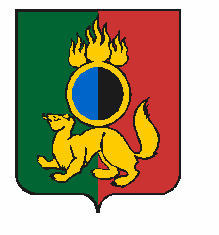 ГЛАВА ГОРОДСКОГО ОКРУГА ПЕРВОУРАЛЬСКПОСТАНОВЛЕНИЕг. ПервоуральскВ рамках реализации протокола внеочередного выездного заседания антитеррористической комиссии в Свердловской области от 15 июля 2022 года № 3, а также в целях тренировки навыков и повышения готовности персонала к практическим действиям по эвакуации, поддержания на высоком уровне профессиональной и психофизической готовности персонала,  необходимой  для осуществления успешных действий  по  эвакуации, ПОСТАНОВЛЯЮ:В срок до 12 августа 2022 года во взаимодействии с Первоуральской территориальной избирательной комиссией, Отделом Министерства внутренних дел России по городу Первоуральску провести тренировки с сотрудниками  участковых избирательных комиссий городского округа Первоуральск по отработке действий при возникновении необходимости задействования резервных пунктов для голосования, связанных с эвакуацией избирательных участков и продолжением процедуры голосования.Утвердить план проведения тренировки (прилагается).Настоящее постановление разместить на официальном сайте городского округа Первоуральск.Контроль за исполнением настоящего постановления возложить на заместителя Главы Администрации городского округа Первоуральск по взаимодействию с органами государственной власти и общественными организациями В.А. Таммана.Глава городского округа Первоуральск 	И.В. Кабец22.07.2022№84О проведении тренировки по эвакуации людей при обнаружении подозрительного предмета